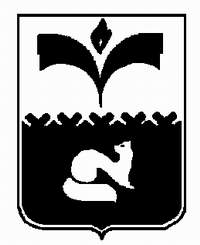 ДУМА ГОРОДА ПОКАЧИХанты-Мансийский автономный округ - ЮграРЕШЕНИЕот  30.04.2013				                                    № 37О протесте прокурора на решение Думы городаПокачи от 26.12.1998 №49 «Об использованиимест общего пользования жителями города»Рассмотрев протест прокурора города Покачи на решение Думы города Покачи от 26.12.1998 №49 «Об использовании мест общего пользования жителями города» в соответствии со статьей 23 Федерального закона от 17.01.1992 № 2202-1 «О Прокуратуре Российской Федерации», Дума города РЕШИЛА:1. Отклонить протест прокурора на решение Думы города Покачи от 26.12.1998 № 49 «Об использовании мест общего пользования жителями города».2. Направить копию настоящего решения прокурору города Покачи в день подписания решения.3. Контроль за исполнением решением возложить на председателя Думы города Покачи Н.В. Борисову.Председатель Думы города Покачи                                                               Н.В. Борисова